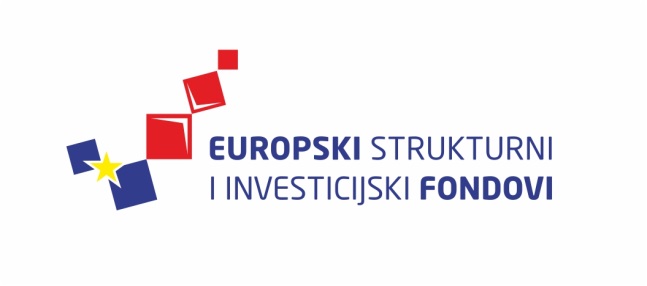 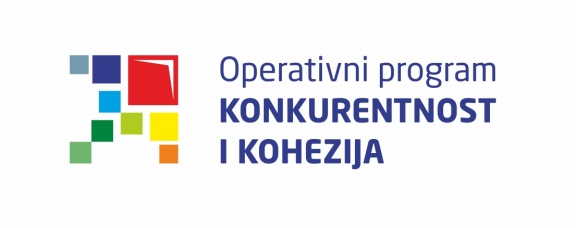 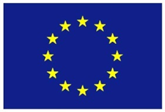 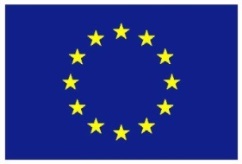 Europska unijaZajedno do fondova EUCiklus Izobrazbi - Upravljanje i kontrola korištenja Europskih strukturnih i investicijskih fondova Provedba programa izobrazbe financira se sredstvima tehničke pomoći iz Operativnog programa Konkurentnost i kohezija, iz Europskog fonda za regionalni razvojPraćenje, vrednovanje i izvještavanje30. ožujka 2016. / Državna škola za javnu upravu30. ožujka 2016. / Državna škola za javnu upravu30. ožujka 2016. / Državna škola za javnu upravuLista polaznikaLista polaznikaLista polaznikaIme i prezimeNaziv tijela/institucija:1.Jasenka MičetićMinistarstvo regionalnoga razvoja i fondova Europske unije2.Goran MitićMinistarstvo regionalnoga razvoja i fondova Europske unije3.Vedran KršekMinistarstvo regionalnoga razvoja i fondova Europske unije4.Danijela ŽigićNacionalna zaklada za razvoj civilnoga društva5.Lili Mekterović-RužićMinistarstvo regionalnoga razvoja i fondova Europske unije6.Mario CotaDržavni zavod za statistiku7.Melita FranjevićMinistarstvo regionalnoga razvoja i fondova Europske unije8.Snežana StipanovićMinistarstvo regionalnoga razvoja i fondova Europske unije9.Maja KajfešMinistarstvo pomorstva, prometa i infrastrukture10.Sanja BarezaMinistarstvo turizma11.Marianne IđakovićMinistarstvo pomorstva, prometa i infrastrukture 12.Irena BogdanovićMinistarstvo pomorstva, prometa i infrastrukture13.Marko LulićMinistarstvo pomorstva, prometa i infrastrukture14.Danijel IštvanićMinistarstvo pomorstva, prometa i infrastrukture15.Svjetlana BušićHrvatska agencija za malo gospodarstvo, inovacije i investicije16.Mirta PorubićMinistarstvo poljoprivrede17.Iva MilašinčićHrvatska agencija za malo gospodarstvo, inovacije i investicije18.Tamara ŠonjeNacionalna zaklada za razvoj civilnoga društva19.Ivan KisićMinistarstvo pomorstva, prometa i infrastrukture20.Željka IvanovićHrvatska agencija za malo gospodarstvo, inovacije i investicije21.Jelena FranotovićMinistarstvo kulture22.Lidija VidmarHrvatska agencija za malo gospodarstvo, inovacije i investicije23.Tamara VitkovićMinistarstvo poljoprivrede24.Mirna JurlinaMinistarstvo poljoprivrede